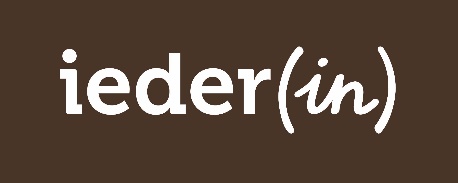 Checklist Toegankelijkheidsverklaring 
Website: Datum van de check: Iedere overheidswebsite moet vanaf 23 september 2020 een toegankelijkheids-verklaring hebben. Daarin staat of de website voldoet aan de toegankelijkheidseisen.  Hoe werkt deze checklist?Met deze checklist kunt u controleren, bijvoorbeeld voor de site van uw gemeente: Of de website voldoet aan de toegankelijkheidseisen (nalevingsstatus)Of er gedegen onderzoek naar de toegankelijkheid heeft plaatsgevondenOp welke datum de toegankelijkheidsproblemen worden opgelostHoe vaker u NEE moet invullen, hoe groter de kans dat de website niet voldoet aan de eisen. Met de uitkomsten kunt u uw gemeente vragen om in actie te komen.Te lang of ingewikkeld?Vindt u dit formulier te lang of ingewikkeld? Vul dan alleen Deel 1 in. Ook daarmee krijgt u al een goed beeld van de stand van zaken.Waar vind ik de toegankelijkheidsverklaring?Die vindt u onderaan de homepagina bij links als ‘proclaimer’, ‘over deze website’ of ‘toegankelijkheid’. Of vul in de zoekfunctie ‘toegankelijkheidsverklaring’ in. Of vul in uw webbrowser de zoekterm www.naamgemeente.nl/toegankelijkheid in.JaNeeNiet bekendToelichting1Over de verklaring1.1Staat er een toegankelijkheids-verklaring op de website?1.2Is de verklaring actueel? De verklaring is niet actueel als er bijv. data in staan die al verlopen zijn.Genoemde data:1.3Is de nalevingsstatus bekend?Wat is de nalevingsstatus?A: Voldoet geheelB: Voldoet gedeeltelijkC: Eerste maatregelen genomenD: Voldoet nietDe status is:1.4Staat in de verklaring of er voldoende bewijs is voor deze status?Er is voldoende/ onvoldoende bewijs1.5Is de verklaring ondertekend door een bestuurder, manager of andere tekenbevoegde?Zo ja: zet de functienaam in de toelichting2Toegankelijkheidsonderzoek2.1Is er volgens de verklaring een toegankelijkheidsonderzoek uitgevoerd?   2.2Zijn de onderzoeksresultaten actueel? De onderzoeksresultaten mogen niet ouder zijn dan 36 maanden.Datum:2.3Is het volledige rapport van het onderzoek opgenomen in de verklaring of wordt er (via een link) naar verwezen?2.4Is gebruik gemaakt van de standaard EN 301 549 of gelijkwaardige 
WCAG-EM standaard?2.5Zijn belangrijke onderdelen van de website NIET meegenomen in het onderzoek? Denk bijv. aan de afsprakenmodule, afvalkalender, digitaal loket. 3Criteria3.1Staat in de verklaring aan hoeveel criteria de website NIET voldoet? Een toegankelijke website moet 
voldoen aan 50 criteria.Aantal criteria waaraan NIET wordt voldaan:3.2Staat in de verklaring welk alternatief wordt geboden aan mensen met een beperking, zolang niet aan de criteria wordt voldaan?3.3Staat in de verklaring op welke datum de problemen zijn opgelost en de website wél aan alle criteria voldoet?datum:4Melden toegankelijkheids-probleem4.1Staat in de verklaring hoe je een toegankelijkheidsprobleem kunt melden?  